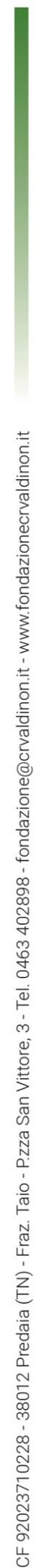 COMUNICATO STAMPAPresentazione volume:«SENZA DENARO NON SI FA NULLA»Don Silvio Lorenzoni e l’idea della cooperazione di credito in Trentino.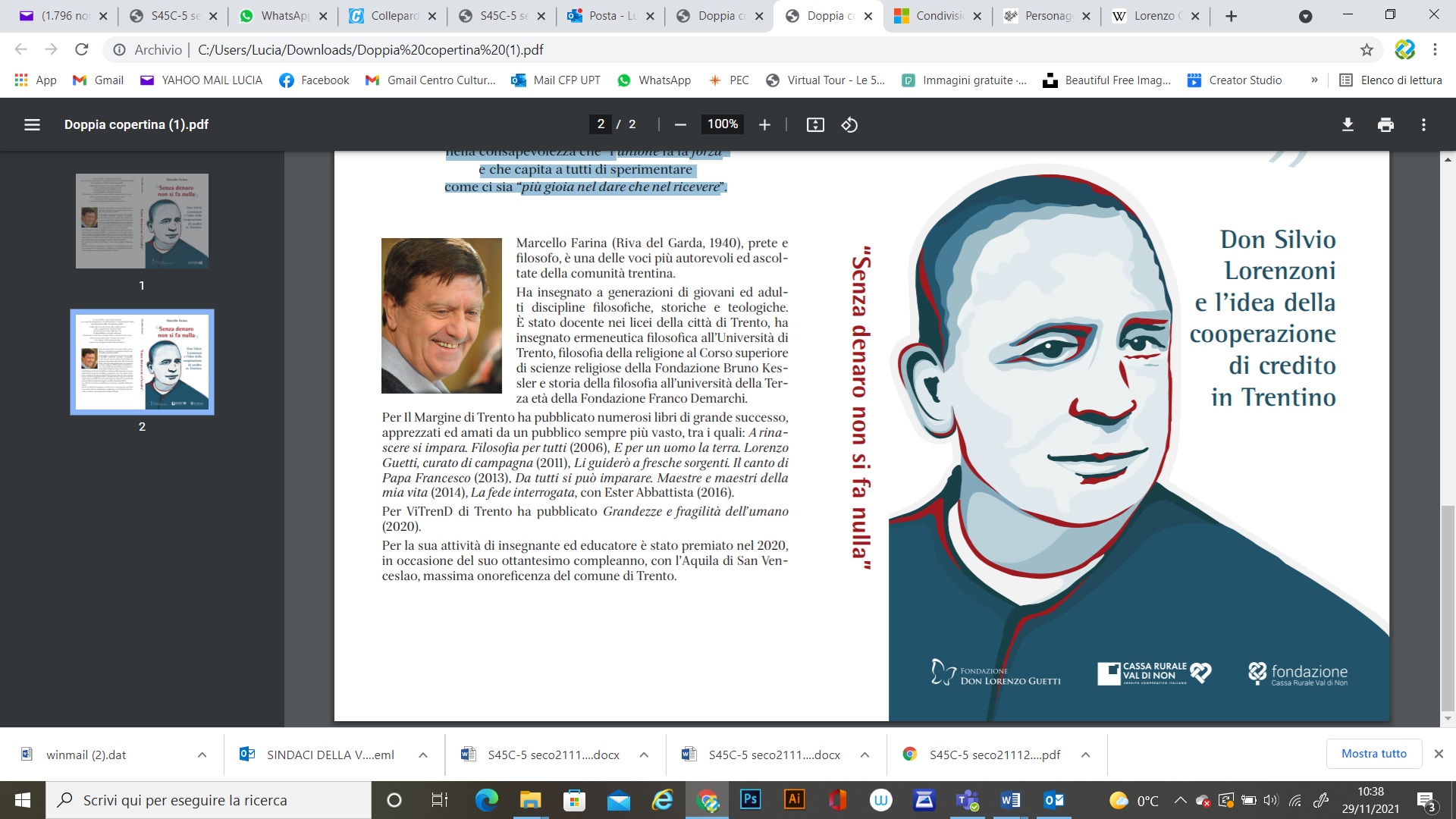 Verrà presentato al pubblico, lunedì sera 13 dicembre 2021 alle ore 20.30 presso Palazzo Assessorile a Cles, il volume dedicato a don Silvio Lorenzoni (1844-1908), il sacerdote che divulgò e promosse il modello cooperativo in grado di togliere le vallate trentine dalle sacche della depressione economica.Un’operazione culturale ed un’indagine storica voluta fortemente dalla Cassa Rurale Val di Non e dall’omonima Fondazione (Fondazione Cassa Rurale Val di Non) che, attraverso la fruttuosa collaborazione della Fondazione don Lorenzo Guetti e dell’autore Marcello Farina, hanno reso possibile la realizzazione di una nuova, cruciale, pubblicazione. Attraverso il recupero e la valorizzazione di scritti inediti - contenuti nell’Almanacco Agrario della Fondazione Edmund Mach - del sacerdote noneso, nato a Cles nel 1844 e morto a Brez nel 1908 dopo svariati anni di apostolato nel paese del Comune di Novella, è stato possibile approfondire la storia della cooperazione trentina, così come l’ha interpretata e vissuta don Silvio Lorenzoni (1844-1908), uno dei pionieri della “rivoluzione gentile”. La stessa Fondazione Guetti, che porta il nome del presbitero e politico italiano, fondatore della prima Cassa Rurale a Quadra (1892), grazie all’interpretazione e applicazione del principio dell’ auto mutuo aiuto appreso dal giovane sindaco tedesco Wilhelm Raiffeisen, ha inteso, con questa importante operazione, approfondire e arricchire la storia dell’origine della cooperazione di credito in Trentino, riconoscendo al sacerdote noneso un ruolo di assoluto rilievo. Una serata, patrocinata dal Comune di Cles, che si preannuncia ricca di spunti e rivelazioni suggestive grazie, anche, alle doti oratorie dell’autore della pubblicazione don Marcello farina.Per partecipare all’evento è necessario essere in possesso del Super Green Pass.Per partecipare è necessario prenotare il proprio posto a sedere chiamando l’Ufficio Cultura del Comune di Cles al numero di telefono: 0463.662091 oppure scrivendo a cultura@comune.cles.tn.itL’evento verrà trasmesso in diretta youtube sul canaleYoutube del Comune di Cles: www.youtube.com/user/ComuneCles 